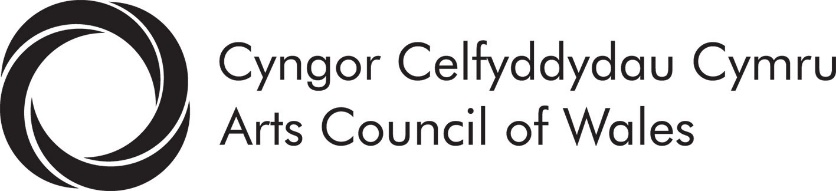 Arts Council of WalesOperational Plan 2020/21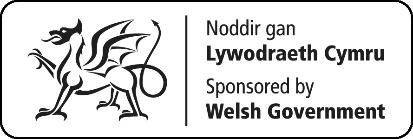 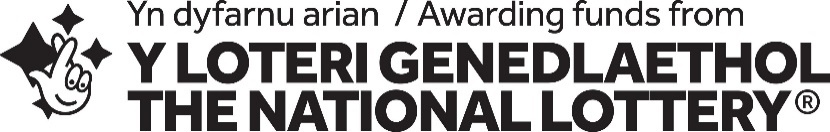 Who we areWe are the country’s official funding and development organisation for the arts. Our principal sponsor is the Welsh Government. We also distribute funding from the National Lottery and raise additional money where we can from other public and private sector sources. Working together with the Welsh Government, we support and promote the important contribution that the arts make to Wales. We want to foster an environment in which the arts are able to flourish – an environment which identifies and nurtures creative talent, wherever it’s found in Wales, to its full potential. What we dowe support and develop high quality arts activity – we invest public funding, using these funds to create opportunities for more people, from all backgrounds and communities, to enjoy and take part in the arts. This includes support for a nation-wide network of important arts organisations – our Arts Portfolio Wales – providing year-round access to high quality arts opportunitieswe are committed to enabling a greater number, and a wider diversity, of people to enjoy, take part and work in the publicly funded arts – through our published strategies, funding programmes and targeted activities we actively pursue our ambitions and plans for increasing the number of people enjoying and taking part in the arts, targeting those people from communities and backgrounds that the arts in Wales still fail to fully represent.we distribute Lottery funds – through applications to our Lottery funding programmes we’re able to fund projects that develop new arts activity, supporting individuals, communities and organisations we provide expert information and advice about the arts – we’re the national centre of a network of information and intelligence about the arts in Wales. We also have strong international links in the UK and beyond. Through our Council, our staff and our Arts Associates we have the largest concentration of specialist arts expertise in Waleswe raise the profile of the arts in Wales – we’re the national voice for the arts in Wales, promoting the quality, value and importance of the country’s artists/arts organisationswe generate more money for the arts economy – we manage initiatives such as Collectorplan (our scheme to encourage more people to buy art); and we have a presence at international events at home and abroad that open up new markets for Welsh artists. We also recognise and support the importance of fair wages for artists and organisations delivering high quality arts provisionwe encourage innovation and experimentation – we promote projects and initiatives that transform the arts in Wales. From our arts education partnership with the Welsh Government (Creative Learning through the Arts) to technological change (Digital Research & Development), we are constantly looking for new ways for people to encounter and discover the arts we influence planners and decision-makers – the arts take place in many different settings. They can have a dramatic impact on the quality of people’s lives, and the places in which they live and work. The arts are also frequently at the heart of initiatives for economic and social regeneration. Our job is to ensure that the contribution that the arts can make is recognisedwe develop international opportunities in the arts – through our specialist agency, Wales Arts International, we develop partnerships with cultural organisations such as the British Council, we promote internationally the contemporary culture of Wales, and we encourage international exchange and collaboration between artists and arts organisations we promote small-scale performances in local communities – our Night Out scheme provides financial incentives to encourage the promotion of high quality arts activity in local community venues across Waleswe work collaboratively with stakeholders and the public – seeking and listening to feedback through our formal consultations and open conversations, we ensure that our programmes of work deliver public benefitwe conduct all of our activities through the medium of both Welsh and English languages – a responsibility defined in statute.Our VisionOur vision is of a creative Wales where the arts are central to the life and well-being of the nation.We’re ambitious for the arts in Wales. Our strategy is to build a country in which our best talents are revealed, nurtured and shared; a country in which the widest possible cross-section of people in Wales is enabled to enjoy and take part in the arts; a country in which excellent work is valued and sustained.We have two priorities that underpin our strategy. They are:Promoting Equalities as the foundation of a clear commitment to reach more widely and deeply into all communities across Wales.Strengthening the Capability and Resilience of the sector, enabling creative talent to thrive Council has also identified an action to support delivery of these two priorities:Enabling the Arts Council to work more effectively, collaborating more imaginatively with like-minded partners across WalesOur work takes place within the context of the goals set out in the Welsh Government’s Well-being of Future Generations Act.These goals inform the delivery of external and internal objectives that make up this Operational Plan. A prosperous Wales: 	Prosperity 	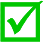 A resilient Wales: 	Resilience 	A healthier Wales: 	Health 	 A more equal Wales: 	Equality	 A Wales of more cohesive communities:  	Community 	A Wales of vibrant culture and thriving Welsh Language: 	Culture 	A globally responsible Wales: 	Global 	      Our work is informed by the five ways of working:Long Term, Prevention, Integration, Collaboration, Involvement.We believe passionately that a thriving arts sector - committed to excellence, innovation and inclusion - contributes to the cultural, social, economic and environmental well-being of Wales. A country with confident and flourishing artists and arts organisations is one that it delivers well against all seven of the Well-being Goals for Wales.In addition to the Well-being of Future Generations Act, we comply with two further pieces of legislation. The Public Sector Equality Duty sets out specific duties for the public sector to take specific action to make Wales a fairer and more equal country,  The ambitions which drive our equalities work are best described in our Corporate Plan: “For the Benefit of All”. This sets out our plans for increasing the number of people enjoying and taking part in the arts, targeting those people from communities and backgrounds that the arts in Wales currently fail to fully represent.The Welsh Language (Wales) Measure 2011 establishes the principle that the Welsh and English languages should be treated equally in the conduct of public business. The Welsh Government’s expectations of us are set out in the annual Remit Letter. Given the unexpected implications of the Coronavirus/COVID-19 pandemic, the Remit Letter for 2020/21 takes a different form. It has been replaced for this year with a business planning letter setting out anticipated levels of funding for the year. These are delivered through Council’s corporate objectives.Responding to Global EventsCoronavirus has emerged rapidly as one of the most significant risk issues that we are having to manage.Apart from the health and well-being of those working in the arts – which is obviously of paramount importance – the financial health of the organisations that they work for is also a significant concern.Our sector is largely made up of charities, community interest companies, social enterprises, and freelancers.  Charitable organisations and individual creatives generally carry no sizeable reserves and, even when operating in normal circumstances, do not set out to make large profits.  Any profit that is made is generally re-invested back into enhancing delivery and extending the impact of organisations’ arts programmes.The suspension of live performance and public cultural activity is one of the most comprehensive shocks to society’s sense of well-being, as well as to the economy.  But we need also to recognise that public health crises aren’t equal opportunities events: the poorest, most marginalised and disabled are generally the worst affected, while the wealthy, connected and healthy are usually better able to weather the storm.  We therefore shouldn’t forget Council’s overall priority to pay particular attention to the needs of the least well off, urgent though the need for quick solutions will be.  2020/21 will be challenging for everyone, but especially venues.  It will be particularly difficult for those commercially driven venues who achieve a high proportion of their income from ticket sales, retail income and other secondary spend.  The arts in Wales are sustained by innumerable individual practitioners and creative professionals.  Many of these are at risk of real hardship as booking and contracts are cancelled.  It’s clear that we’re seeing a profound questioning and re-formulation of values across all aspects of public life.   Braver people aren’t talking about a post-Covid-19 ‘new normal’ – ‘normal’ being neither possible nor, perhaps, what the public wants or deserves.  ‘Normal’ hasn’t served us well for a while.  The prominence given to the lived experiences of BAME people in these past few months has filled our newspapers and television screens.  The tragic killing of George Floyd and the outpouring of grief and anger under the banner of Black Lives Matters has been as stark as it has been humbling.   No-one can now be unaware of the disproportionate impact of the Covid-19 virus on BAME communities and disabled people.  But if our culture is the reflection of who we are, then Black Lives Matter is telling us that we still haven’t noticed that society is reinforcing discrimination and lack of equality.  It shouldn’t be this way, but sometimes it needs a crisis to focus our attention on those whose rights and needs are being almost casually ignored.  A powerful coalition of disabled people warned through their “We Shall Not Be Removed” campaign that they faced a social and health emergency with their community of disabled artists becoming increasingly isolated and threatened by the Covid-19 pandemic. It was an important moment to pause and take note.So, we go forward with a new determination to do better.  Entitlement to culture should not only be for those with privilege.  And this is the challenge that the Arts Council continues to face.  And we mustn’t – and won’t – ‘waste’ this opportunity to work harder to make the change that’s needed.   This commitment underpins our Covid-19 response.This has been fast-moving – reacting and anticipating events as they unfold.  This is likely to continue for some time.  Our number one priority is to support people who work in the arts, including our own staff.  We want as strong a sector as possible as we come out the other side of this crisis.Together with the Welsh Government, and with help from the Freelands Foundation, we have reallocated money from existing budgets to create an urgent response fund of £7.5 million.   Of the funds currently available to us, we are planning to allocate at least £2.0 million to Individuals with the balance of £5.5m earmarked for organisations.  We will monitor the demand on these budgets as we go along, and might adjust these allocations so that we can support as many people as possible.  For the time being, these are the only open-to-application funding programmes that we will be running for the first six months of 2020/21.  We will review the position later in the year.  But for now, our absolute priority is helping artists and cultural organisations to survive this crisis and to find ways of getting back on their feet.  We continue to collect intelligence from across the sector so we can understand what is needed.  We are also liaising with the Welsh Government and Department for Digital, Culture, Media and Sport about the short and long-term financial implications. Our next major task is working with the Welsh Government to assist organisations in the resumption of their businesses.  This is not straightforward, as different social distancing restrictions apply differently to different sector activity.  However, our goal is to return to full activity as soon as it is safe to do so.Regular updates will appear on our website.Our key programmes of work in 2020/21A note of explanation – how we describe what we do We want this Plan to be readable and accessible. We’re a busy organisation engaged in many tasks. However, it’s important in a document such as this that we highlight the smaller number of key actions that are illustrative of the ways that we will deliver our overall goals. Our programmes of work reflect both Council’s priorities and the requirements in our Remit Letter from the Welsh Government. This year, in particular, we are also responding to the significant impact of the global COVID-19 pandemic on the Arts Sector in Wales. In each area we identify our 3 top actions – 21 in all. The key actions below describe our higher-level outward-facing actions. They might need to be amended later in the year, depending on the progress of COVID-19.Sitting underneath these are more detailed tasks, all with measurable indicators of progress. These include details of our operational management, the essential business, financial and office services that underpin the successful delivery of our goals. This is the information that we use internally to drive and manage our work. At the end of each quarter throughout the year we review progress against our key targets. This is reviewed by our Council and discussed with the Welsh Government. Our key programmes of work are summarised below.Widening EngagementWe need to change how we view public funding for the arts. This means doing more to recognise the self-expression and cultural interests of individuals and communities – everyday creativity. Traditional definitions of culture, creativity and the arts can sometimes themselves be barriers to people taking part. We need to make sure our funding supports different kinds of arts and reaches a greater range of artists and communities. We want more people in Wales to be able to choose to make the arts a part of their lives. Opportunity to engage and participate in the arts should not be determined by where you live. Yet evidence clearly shows that the benefits of public investment in the arts remain stubbornly limited to a small proportion of the population (usually the wealthiest, better-educated and least ethnically diverse, located in the more densely populated areas). We aspire to a society that embraces equality and celebrates difference, wherever it’s found in race, gender, sexuality, age, language, disability, affluence or community. A generous, fair-minded and tolerant society is instinctively inclusive and values and respects the creativity of all its citizens. And we know that the arts in Wales will be stronger, more exciting and more relevant if they embrace more people. The arts still tend to be seen as for the most privileged in society. We need to change this, as especially as a post-COVID-19 society starts to re-engage with itself and with cultural activity. Our top 3 actions:Ensure all of our Lottery Funding programmes target supporting those organisations who reach wider communities and more diverse audiences especially amongst BAME and disabled and Welsh-speaking people. We will run a public campaign that promotes this. Develop and implement new widening engagement programmes with the arts in Wales through the medium of Welsh and English languages, taking account of the feedback we receive from communities.Extend the reach of the Night Out scheme through a pilot project with five Library services across Wales.Resilience and sustainabilityWe want to encourage the creation of exciting high-quality arts. We help to do this by creating a supportive environment in which artists and arts organisations are more likely to prosper – an environment which:  identifies and nurtures creative talent, wherever it’s found in Wales, to its full potentialsupports and celebrates imagination, innovation and ambitionnurtures creativity through the medium of Welsh and English enables artists to develop a professional career in Walesequips individuals and organisations with the skills and knowledge to exploit new markets develops new markets for international working and inter-cultural exchange These are key aspects of our arts development mission. But it’s a mission that comes under stress when resources tighten.We believe fundamentally in the importance of public investment in the arts. However, in times of economic austerity we can’t ignore the wider realities. We continue to do all we can to persuade funding partners to keep faith with the arts. But we must also encourage greater resilience and sustainability: reducing the extent of artist and arts organisations’ dependence on public funding, helping them (and us) to maximise earned income.If the arts in Wales are to take advantage of these opportunities, they’ll need strong, entrepreneurial leadership. This means building a sector that is imaginative, innovative and able to capitalise on its public investment. The best organisations do this, but we’re determined to bring all of our key organisations up to the standard of the best. A resilient organisation is intimately embedded within the community that it serves and it adopts a business model that can withstand change, whether planned or unexpected. A resilient organisation is one that has the skill, capacity and resources to endure in the longer-term.Serious though the impact has been on organisations, we need also to recognise that public health crises aren’t equal opportunities events: the poorest, most marginalised and disabled are generally the worst affected, while the wealthy, connected and healthy are usually better able to weather the storm. We therefore shouldn’t forget Council’s overall priority to pay particular attention to the needs of the least well off, urgent though the need for quick solutions will be. Our top 3 actions:Helping to protect the viability and financial stability of artists and arts organisations, especially those that are BAME and disability-led. (A particular focus in 2020 will be trying to mitigate the impact of Coronavirus/COVID-19.)Provide support for artists and arts organisations to develop the skills that enable them to work online and to collaborate successfully on a local, national and international basis for the duration of Coronavirus /COVID-19Support the outcome of the Welsh language visioning and mapping activity to develop audiences in Wales and internationally for Welsh language workCreative PathwaysThe quality of the work that we’re supporting will continue to be something that we care deeply about. Through the public funding entrusted to us, we want to enable artists to use their best imagination, their most inquisitive curiosity, to create exciting and engaging work. It’s about Art that’s conceived with passion and imagination – Art that’s well-crafted and produced, and which reaches out and touches us. Creativity, integrity, imagination, innovation, commitment – these remain the important yardsticks by which we judge quality. However, Council has acknowledged that we must expand our field of vision to see the different contexts within which these qualities might exist. But fish are only as healthy as the water they swim in. Artists and arts organisations need a supportive environment to prosper. We’ll play a clearer and more entrepreneurial role in identifying, nurturing and promoting our country’s best creative talent across all kinds of art, and at all stages in the professional development.We know we can provide support at key moments in an artist’s career. Whether working singly or together, locally or globally, our goal is to create the circumstances in which our artists are equipped with the skills and the opportunities to pursue viable, sustainable careers from a Welsh base. Our top 3 actions:Research, develop and promote an inclusive menu of work force developments and opportunities for individual artists and creative professionals, particularly for BAME and disabled people, to make work and develop their professional skills and find employment in the arts in Wales. (This includes our work with Creative Steps, Creative and Cultural Skills, the BBC, and our plans to develop Apprenticeship opportunities)Establish partnerships, nationally and/or internationally, with at least two foundations or specialist providers to increase training, professional development and employability opportunities in the arts and creative sectorDevelop ways of monitoring and reporting on the impact of the commitment in our funding programmes for artists to be paid appropriately.Arts & HealthThe importance of the Arts for Health and Wellbeing is becoming increasingly accepted. Through project activity that we’ve previously supported we’ve been able to demonstrate that Arts and Health work is having beneficial impact across the full ranges of age, class and geography in Wales. Our resources are small in relation to Health. This is why we’re being clear about where our interventions will have most impact. Key to this is aligning our work with the priorities of Government and the Health Boards and to respond to the challenge of making scalable interventions in key areas of wellbeing and health in the Welshpopulation.Our top 3 actions:Explore ways in which we may continue to support the Health Boards across Wales through a nation-wide network of jointly funded Co-ordinator posts.Support Y Lab (Nesta and Cardiff University) to work together to understand how arts interventions can play a more prominent role in the health and wellbeing of the people of Wales.Work with partners, nationally and internationally, to research effective ways of embedding the arts within strategies for Social Prescribing.Young People and Creative LearningAn active engagement with the arts can transform the way children and young people learn and explore the world around them. It can change the way they see themselves – even what they dream of for the future – as well as helping them to develop the self-respect and worth that will be such an important part of their life skills for the future. From the youngest age Literacy and Numeracy are seen to underpin academic success. Success in life depends on more – the integration of Creativity. Our strategy continues to be to pioneer ways in which more schools can draw on practical ways of bringing the excitement and inspiration of the arts into the classroom as embodied in our Creative Learning programme. Creative Learning has challenged Government to place the arts at the heart of the school curriculum. It has challenged the Arts Council to harness the power of the arts to reinvigorate the school day and through ambitious professional development to re-ignite the creativity of teachers themselves. We’re equally interested in the marginalised and the ignored – those who for whatever reason have become separated from mainstream training and education and who are in danger of falling between the cracks in the current system. Our approach therefore focuses on two objectives:  supporting our young people to develop their creative talents; and, fostering an environment in which that talent can be identified, inspired, nurtured and celebrated. We want as many young people as possible in Wales to believe that the opportunity is there for them to be the best they can – or want – to be, performing with their peers at the highest level, celebrating and demonstrating their creative talents. Above all else, we want young people to have the opportunity to enjoy and take part in creative activity that they find relevant, contemporary, and exciting.Our top 3 actions:Implement the first year of phase 2 of the Creative Learning programme, taking forward key elements from the initial programme and supporting the roll out of the new schools’ curriculum that places Creativity and the Expressive Arts at its heart.Through our Children and Young People Lottery programme, support 5 innovative projects that have young people as co-producers, who are from the most overlooked communities and specifically those from BAME backgrounds and who are disabledFurther support the establishment of Anthem and its work with young people through exploring options for protecting the organisation against the immediate impact of Coronavirus considerations and futureproofing mechanismsInternationalWorking internationally is key to developing a dynamic and exciting, open and welcoming country with creativity at its heart. However, it was one of the first areas of our work to be affected by Coronavirus/COVID-19.Because of the unpredictable nature of this world-wide pandemic, it is difficult to anticipate how quickly we will be able to resume our full programme of activity. However, after an extended period of inward-looking preoccupation, we believe it will be all the more important to re-appraise (and re-invigorate) international partnerships and ways of working.Our arts, our culture and our languages give Wales its unique global personality. And this unique cultural context resonates with many other minority languages and cultures and our story is relatable around the world. Creating a new cultural context that nurtures international understanding and tolerance through engaging with the diverse international communities in Wales, ensuring equalities of opportunities for all and sharing good practice in terms of inclusive work underpins our new international strategy. This becomes all the more important in a post-Brexit context, significantly delayed by Coronavirus/COVID-19, where we have to re-define our relationship with Europe.Council’s commitment to international working has never been more important. Arts Council of Wales’ international strategy reflects the priorities of our Corporate Plan is designed to support delivery of the Welsh Government’s strategy. We’re seeing an increasing number of organisations developing important programmes of international activity. International activity can build cultural capital, raise profile and open up new markets. Whilst we recognise that international success is an important artistic ‘kitemark’, international work is not the preserve of the few. International artists and diverse cultures inspire and connect people in community halls all over Wales. Children and young people engage on a daily basis with music and art from all over the world through digital platforms. Our top 3 actions:Implement the actions in the Arts Council’s International Strategy as part of a more formal partnership with the Welsh Government on international working (reflecting the Government’s recently published post international strategy)Build cultural bridges with international communities living and working in Wales, capitalising on the potential of the UNESCO Decade of Indigenous Languages.Maintain existing dialogue with the Welsh Government, partners and international networks to develop post-Brexit opportunities for the arts in Wales.Understanding the impact of our investment Research and evaluation is an essential part of our work. It informs our implementation and monitoring of policy, giving us a better understanding of the impact of our funding and developmental work. We want more people to enjoy and take part in the arts. We should always be wary of headline numbers, but it remains important that we are able to assess the extent to which the population of Wales is engaging in the arts. This will continue to be an important aspect of our reporting. We have a small research team, so it will be important that we develop partnerships to extend and enhance our research capability. We currently collect and hold a large amount of data, and we must integrate and share the use of our data to maximise organisational intelligence, reporting and efficiencies. Our top 3 actions:Publish research that demonstrates the impact of Arts Council investment Publish research which describes the extent and range to which the public in Wales is attending and taking part in the arts. Monitor the impact of our Lottery funding and report through our annual reporting Being the best we can be…. …enabling us as an organisation to succeedThe public rightly demands that the institutions that they fund are efficient and cost effective. And because we’re publicly funded, we must be able to demonstrate the benefit that our work delivers, and the extent to which we’re making a difference. Over many years we’ve saved money by simplifying processes, reducing staff numbers and making better use of technology. We’re doing this again now. Our goal is to create an organisation with the arts at its core – first rate in its delivery and sustainable in its cost. Key internal projects are identified below.Financial management We will: respond actively to the challenges of Coronavirusupgrade our Grants Management Systemprovide key financial support and advice in the delivery of our major strategic programmes obtain unqualified audit opinion on our two sets of annual statutory accounts Funding StrategyWe willcomplete a review of the Lottery funding programmes that were repurposed in response to COVID-19 considerations. Monitor and report on the impact of new Arts Overview Explore possibility of wider launch of online app or alternative audience feedback mechanismICT We will: Complete our upgrade to SharePoint 2019 and delivery of our new intranetroll out of expense@work mobile appCommunicationsWe will: ensure regular and prompt information on Coronaviruscommunicate the Corporate Vision and Council’s expectations – internally and externally improve our digital presence/capacity our website HR We will: complete our Pay Review and introduce a new pay and grading structure research and implement initiatives to diversify our Council membership and staff introduce an Apprenticeships programme External arts expertise We willcreate viable roles for our new cohort of Arts Associatesidentify additional networks of arts partners and collaboratorsExplore further development of new ways of working that address sustainable development principlesWell-being and CultureWe willimplement a practical, efficient and positive office environment and ways of workingSupport different ways of working to protect our staff and our provision of advice and support to the Sector throughout Coronavirus support continuing development for staff through our Learning and Development ProgrammeEvidence and ReportingWe willDevelop scrutiny framework for robust coherent reporting that evidences our commitment to the well-being goals and 5 ways of workingFunding strategyThe Arts Council of Wales enacts and implements policy through the decisions it takes about the allocation of funding and resources.Our funding strategy is based on:investing in a nation-wide network of arts organisations – our Arts Portfolio Walespromoting ‘open to application’ Lottery funding schemes that encourage more opportunities for people to enjoy and take part in the artssupporting awards (such as Creative Wales) that reward individual talent, achievement and potentialusing public funding to generate other earned incomeseeking value for money from our funding decisionsCategories of fundingArts Council funding fall into three overall categories:Grant-in-aidThe Council invites applications for recurrent and one-off grants from organisations and individuals. As well as meeting the Council’s strategic aims, applications must demonstrate benefit to the people of Wales across all regional, cultural and economic sectors. Recurrent grants are funded from grant-in-aid only, but one-off grants may be funded from grant-in-aid or Lottery income. Recurrent, or annual revenue, grants are made to a selected group of organisations (the Arts Portfolio Wales) to deliver high quality artistic services. Consideration of revenue status for any organisation is dependent on the availability of funding, the sustainability of the organisation, and demonstration of a strong fit with the Council’s strategic priorities. Currently, each revenue-funded organisation enters into a funding agreement for a term of one year with the option to renew for up to five years (subject to annual review). Annual funding agreements set out the anticipated level of funding, the programme of activity to be delivered and the process for monitoring our funding. Strategic funding supports key arts programmes such as our international activity and our community touring scheme, Night Out. Strategic funds are also used to research or pilot new projects that strengthen or develop the arts, or that generate new funds or resources for the arts.Services enable us to promote the funding opportunities and the value of the arts through research, information and advisory activities. This includes arts events, seminars and workshops.LotteryCouncil makes grants in support of capital and other projects relating to the arts in Wales.Lottery capital grants, to organisations only, support the purchase, improvement, restoration, building or creation of an asset that will be used for the benefit of the public to develop an organisation’s work.Project funding in the form of one-off grants are available to help fund time-limited artistic projects of high quality which best meet the Council’s funding priorities. Such funding is allocated through our open-to-application funding programmes or through strategic initiatives such as Creative Learning through the arts.Council has delegated its Lottery grant making in a number of strategic areas to other external bodies. The terms of the external delegation are set out in formal agreements and satisfy the conditions of the Council’s Statement of Financial Requirements. Lottery funding is allocated on the basis of an application process. Under certain circumstances the Arts Council can “solicit” applications. However, whether solicited or not, all applications are considered and assessed equally on their individual merits.Restricted fundsFunds given by third parties for specific purposes are treated as restricted funds. The Council’s policy on restricted funds is to separately record grants, donations and other sources of income which are received for a specific purpose or project, or where restrictions are imposed that are narrower than the Council’s overall objectives. Appendix 1: Financial informationOur budget for 2020/21 is £32.042m.Council has agreed to award an increase of 1.1% to the Arts Portfolio Wales (APW) (including for those Portfolio members funded through Lottery).The Lottery figure represents funding to two members of the APW:Ffilm Cymru Wales 	  £1,415,400National Youth Arts Wales	      £353,850The grant-in-aid table below summarises the impact of the high-level budgetary decisions agreed at January’s Council. The grant-in-aid figures above are based on the Welsh Government’s published budget for 2020/21. However, the Welsh Government has indicated that due to the COVID-19 crisis, Government might need to re-prioritise funding to support critical functions. All Welsh Government funding is, therefore, now subject to possible change as the year progresses. All members of the Arts Portfolio Wales have been informed of this possibility.Given the performance of Lottery ticket sales during 2019/20, we are projecting a small increase in income in 2020/21.Our Arts Portfolio Wales funding commitments for 2020/21 are set out in Appendix 2. In the early part of the new financial year we moved quickly to respond to the Covid-19 crisis by offer three ‘emergency’ funds. The three funds are:Urgent Response Funding for Individuals Stabilisation Funding for Individuals Stabilisation Funding for Organisations Together with the Welsh Government and support from the Freelands Foundation, we reallocated money from existing budgets to create a Resilience Fund for the Arts of £7.5 million. This budget was achieved by ‘re-purposing’ grant-in-aid and funds from the National Lottery.  The Resilience Fund comprises the following allocations:The Arts Council contribution comprises the reallocation of funds from existing budgets:Strategic funds (grant-in-aid)        	800,000Lottery                                            5,100,000Appendix 2: The Arts Portfolio WalesAppendix 3: Arts Council of Wales Governance StructureGrant-in-aidRevenue funding for the Arts Portfolio WalesStrategic funding for key arts programmesArts Services (research, information, events and advice)LotteryCapitalProjectsDelegated fundingRestricted fundsTrusts, foundations and bequestsPartner contributionsEuropean funding2019/202020/21Grant-in-aid for APWs£26,790,402£27,082,000Lottery£1,750,000£1,769,250Total£28,540,402£28,851,2502020/21£000£000£000 change from 2019/20% change from 2019/20INCOMEWelsh Government grant-in-aidCapital WMC/Arts CouncilLess non-cash allocation32,042355(119)696-2.2%-32,278EXPENDITUREArts Portfolio Wales27,0822921.1%Operating costs:Staffing costs1,43914611.2%Other running costs576183%Capital55-0%Pension deficit repayment4949100%2,11911.1%Programme costs:Development and staffing costs1,19714313.5%Available for Strategic programme spending1,880482.6%3,0776.6%TOTAL EXPENDITURE32,278Arts Council of Wales income projections2020/21£m2021/22 £m10 months to 31 January 2023 £mTotalShare of lottery proceeds (1%)£16.25m£15.80m£13.17m£45.22mDeduct: operating costs(£1.78m)(£1.74m)(£1.38m)(£4.9m)Estimated balance c/f from prior year£2.9m£3m-£5.9mAvailable for Direct Arts expenditure after deduction of operating costs£17.37m£17.06m£11.79m£46.22m£Arts Council of Wales     5,900,000 Welsh Government1,166,000Freelands Foundation        500,000 Total  7,566,000 Organisation2020/21(indicative offer)Aberystwyth Arts CentreAberystwyth Arts Centre was founded in 1972 and forms part of the Aberystwyth University campus at Penglais. The Arts Centre is a major regional venue for the area and provides a wide range of arts activities: drama and music performances, film, dance, craft, contemporary art, literary events and festivals. It also has ancillary facilities such as shops and cafés. It enjoys impressive community support. The Arts Centre is a registered charity. Its main aim is to 'provide a wide ranging, involving and fully accessible experience of the arts to all sections of the bilingual and bi-cultural community of mid and west Wales'. The Arts Centre has been awarded two significant Capital Lottery grants for the award-winning schemes, the most recent of which was completed in 2009.  £542,548Arad GochCwmni Theatr Arad Goch was established in 1989 and it is a company limited by guarantee and a registered charity. The objectives of Cwmni Theatr Arad Goch are: 'Promoting, maintaining and developing the public’s awareness through promoting educational drama and activities in the visual arts especially through activity which includes the arts, drama, mime, improvisation, opera, burlesque and literary publications.'

Cwmni Theatr Arad Goch provides theatre for young audiences nationally and the main areas of the theatre’s activity is in Ceredigion, Carmarthenshire and Pembrokeshire. The company has strong international connections and arranges the International Theatre Festival for Young People, Open Doors, which is held every two years in Aberystwyth. Cwmni Theatr Arad Goch provides high quality contemporary theatre through the medium of Welsh and English (back-to-back productions) and bilingual workshops. Cwmni Theatr Arad Goch works out of the theatre’s renovated offices in Aberystwyth. £350,703 Artes Mundi Prize Artes Mundi Prize Ltd is a registered charity and a company limited by guarantee. The organisation was formally established in June 2001 as a biennial contemporary visual arts initiative. It is international in scope, celebrating and recognising artists from across the world. The 'Prize' was awarded for the first time in 2004, with an exhibition at the National Museum and Gallery in Cardiff.It exists to develop and increase audiences for contemporary visual art through the Artes Mundi exhibition, a commissioning programme, innovative collaborations and a strong media and new media presence.Apichatpong Weerasethakul won Artes Mundi 8 in 2018. Nominations are currently being sought for Artes Mundi 9. £149,590Artis Community CymunedArtis Community Cymuned is a professional community arts organisation and registered charity originally set up in 1983. It provides opportunities for taking part in creative processes that enable people to create art works of meaning to their lives and communities. After 25 years at the Park and Dare Theatre, Artis Community Cymuned relocated to offices in Pontypridd in 2009. The work is delivered on an outreach basis across the valleys communities of Rhondda Cynon Taff. The organisation has a core staff team of practising artists and finance/administrative workers and engages up to 30 outreach freelance artists. Its work spans the areas of community dance (involving 400 participants on a weekly basis), dance in education/training, dance theatre, public/visual art, digital art and combined art projects. Artis is currently leading a project to refurbish the YMCA building in Pontypridd. £202,160 ArtsCare GofalCelfArtsCare GofalCelf (ACGC) is a community arts organisation that has been delivering participative arts programmes across the counties of Carmarthenshire, Pembrokeshire and Ceredigion for over 25 years. It aims to ‘facilitate a better life through participation in high quality arts.’ The organisation has particular experience and expertise in working with marginalised people and has a unique register of over 140 professional artists in all artforms. Since 2009 ArtsCare has also been funded by the Arts Council of Wales to develop community dance activity in Pembrokeshire and Carmarthenshire. Broadly, ArtsCare’s activity currently falls into four categories which cross-over and interact. They are: Arts in Health and Wellbeing; Arts in the Community; Public Arts, Events and Performance and the Professional Development of Artists.  £134,377 Arts Connection / Cyswllt CelfArts Connection started life as a co-operative of artists based in Llanfyllin, north Powys, and became a company limited by guarantee in 1994. Working across a range of art forms including the visual arts, music, drama, new media and film, Arts Connection is funded as a community arts organisation working for a wide-ranging selection of communities, across an expansive region of mid and north Wales.As a community arts organisation Arts Connection provides activities for schools, children, young people, people with learning or cognitive disabilities, individuals and communities in general. Partnerships with Powys Youth Service, Powys County Council, Communities First, local health boards, Mid Wales Chamber Orchestra, Welsh National Opera, Theatr Stiwt, Coleg Powys and various other grassroots community groups are evidence of its contribution to arts activity in Powys, Wrexham and the border areas.£ 65,921 Ballet CymruEstablished in 1986, Ballet Cymru is a professional ballet company based in Newport. It is a charitable company limited by guarantee. Its vision is ‘to establish a national touring chamber ballet that is distinctly Welsh, promotes a positive view of Wales, and excites audiences and participants through creating work that is innovative, inspiring and accessible.’ The company was brought into the portfolio in 2011. Over its long history, it has established itself as a company which seeks to inspire a love of ballet amongst as wide an audience as possible. It is continually seeking out ways to improve how it does this through collaborations, training and creating high quality accessible work (offering venues a choice of a traditional ballet and/or a new work rooted in Welsh culture and tradition).The company operates from its own specially refurbished premises in Newport. £255,152 Pontio (Bangor University)Split over six levels, Pontio is a new arts and innovation centre. The Grimshaw-designed building in the centre of Bangor is home to a flexible mid-scale theatre named after the world-famous bass-baritone Bryn Terfel,   a studio theatre which holds up to 120 people, a  200-seater digital cinema, a cutting-edge Innovation Centre and a wide range of facilities for students, including a new home for the Students’ Union and numerous learning and teaching spaces. 
Pontio offers an eclectic mix of entertainment seven days a week, from the latest film releases to music and drama, gigs, contemporary circus and aerial theatre, cabaret shows and more. Pontio opened in February 2016.  £283,199 BBC National Orchestra of Wales (BBC NOW)BBC NOW is Wales' only full-time professional symphony orchestra. It is one of the BBC's six Performing Groups and has its home in Hoddinott Hall in the Wales Millennium Centre. The orchestra's antecedents lie in The National Orchestra, founded in 1928. It eventually became the BBC National Orchestra of Wales in 1993. The orchestra's contract strength is 83 players, with additional players brought in for individual concerts as the needs of repertoire dictate. The Chorus was formed in 1983 and is now one of the UK's leading symphonic choirs with an average strength of around 95 voices.As well as being one of the BBC’s performing ensembles – providing an extensive programme of music for broadcast on BBC Radio 3 – the Orchestra has a busy programme of community and education work. It also provides soundtrack music for film and TV, including for Dr Who. £813,989Blackwood Miners InstituteBlackwood Miners' Institute is the only professional venue in the county borough of Caerphilly. Its mission is to be the leading theatre within the South East Valleys, presenting the highest quality professional and community arts and entertainment, creating enriching cultural experiences for a diverse range of audiences and participants. Blackwood presents a programme of professional arts and entertainment, and is a resource for community and amateur organisations to create and present their own productions. It also provides a wide range of opportunities for people from all sectors of the community to take part in creative activities of their choice. Approximately 200 live events and 300 classes are programmed each year, with annual attendances (performances & workshops) of approximately 34,000 people. The Institute has a main theatre space which seats 400 with flexible seating, a bar space which can also accommodate live performances for up to 250 people, and a dance studio which accommodates 30. £130,798Canolfan Gerdd William MathiasWilliam Mathias Music Centre is a company limited by guarantee and a registered charity. The Centre was established in 1995 and began its work in 1999. Its mission is to 'promote and encourage the provision of musical activity in Wales, particularly through promoting the arts including music in relation to dance, drama, poetry, television and film'. The main work of William Mathias Music Centre is to provide regular voice and instrument tuition to individuals across north Wales. William Mathias Music Centre is based in Caernarfon, and is one of the organisations who are anchor tenants at Galeri. The centre has been based there since the Galeri opened in February 2005. William Mathias Music Centre became an Arts Council of Wales portfolio member for the first time in 2012 following our Investment Review in 2010.£81,134 Canolfan Ucheldre CentreCanolfan Ucheldre Centre is a registered charity and a company limited by guarantee, established in 1991. Its objectives are 'to advance the education of the inhabitants of Holyhead and its surrounding area in all aspects of the performing and visual arts and the development of public appreciation of those arts by the provision of an arts centre and the presentation of public performances and exhibitions'. Based in a converted church, Ucheldre's main activities focus on the central performance area, gallery and shop.Canolfan Ucheldre offers a balanced and varied programme of arts activity which aims to deliver a high quality arts experience to the community of Holyhead and the surrounding area.  £76,063 Chapter (Cardiff) Ltd.Chapter (Cardiff) Ltd is a company limited by guarantee and a registered charity. It was established in 1971 and its mission statement notes that it is “dedicated to developing contemporary culture, nurturing independent voices and providing public access to the arts.”  Chapter exists primarily as a centre for the production and exhibition of contemporary theatre, visual art and film. Based in an Edwardian school building in Cardiff, Chapter has developed a unique identity and international profile, whilst serving its local audiences with a wide range of innovative and creative performances, events and presentations. The centre receives around 800,000 visits from the general public each year. Chapter specialises in developing contemporary culture and focuses on nurturing new talent and providing space for experimental approaches to the arts. The organisation has established an international reputation for its work by supporting influential artists early in their careers. Through its dedication to providing public access to the arts, Chapter is an active and busy hub for a varied range of interests, artists and organisations. Chapter provides permanent studio, office and workshop spaces for resident companies in a range of art forms – including theatre, dance, carnival, music, visual art, photography and crafts. Over 300 organisations use the centre, comprising 110 voluntary and community groups, 100 professional cultural producers and more than 45 micro businesses. This represents the largest cluster of cultural businesses in Wales, and Chapter has a strong reputation as a creative ‘incubator’. The centre is home to 30 resident creative companies based in Market House and the main building.  £664,622 Community Music WalesCommunity Music Wales (CMW) is a registered charity and company limited by guarantee, which was incorporated in 1990. CMW is an organisation that works nationally. Its primary aim is to contribute to the empowerment of marginalised groups and individuals by enabling them to participate in creativity and learning through participation in music- making. CMW provides a wide range of music activity, including workshops, training and mentoring to communities across Wales. The organisation has a reputation for excellence and currently operates with eight members of staff and around eighty community music tutors and mentors. With offices in Cardiff and Caernarfon it provides a fully bilingual programme of work. Delivery of grass roots activity centres on participatory music workshops providing opportunities for creative music making to those who live in marginalised communities and have little or no access to the arts. The majority of projects target people who are marginalised or suffer from social exclusion and aim to improve self-confidence, motivation and self-esteem. CMW's work is often client led, and engages with groups with specific needs including disabled people, homeless people, those with drug or alcohol problems and young offenders. £106,488Cwmni'r Fran WenCwmni’r Frân Wen’s vision is to create theatre that fires the imagination, the mind and the heart and celebrates the wonder of the world. The company aims to make inspiring, exciting and challenging work for children and young people. Cwmni’r Fran Wen, founded in 1984, is based in Menai Bridge, Anglesey, It presents work mainly through the medium of Welsh in schools, theatres, community centres as well as in more unusual locations such as beaches, shops and nightclubs across north west Wales and beyond.Cwmni’r Frân Wen is principally funded by Arts Council of Wales, Gwynedd Council, Conwy County Borough Council and Anglesey County Council. In addition, Cwmni’r Frân Wen attracts income from European funds, commercial income and private sector sponsorship. £235,576 Dawns i BawbEstablished in 1988, Dawns i Bawb, a community dance organisation based at Galeri, is a charitable trust. Its aim is to promote the field of dance and related activities. It does this by bringing the work of professional artists to bear on all aspects of community life, by fostering dance education in schools, clubs and other areas of the community, and by providing a platform for performance by professional and amateur groups and companies. Dawns i Bawb's programme of activity extends across the three counties of north west Wales. During the past few years the organisation has grown significantly. It offers regular high quality community classes and education activities as part of the core artistic programme, covering youth provision, parents and toddlers, older people and adult provision. Working successfully in partnerships to maximise resources, the company caters for all parts of the community.  £86,204 Disability Arts CymruDisability Arts Cymru (DAC), formerly Arts Disability Wales, is a registered charity that was established in 1982. The objects of DAC are to 'Advance education in the arts amongst disabled people in Wales by increasing participation in disability arts and other arts activities on equal terms with other members of the community; and promote and advance education in disability arts for the benefit of the public amongst individuals and organisations in Wales.'£167,237Ffilm Cymru WalesFfilm Cymru Wales is the national body for the development of film in Wales, and an external lottery delegate of Arts Council of Wales and the British Film Institute (BFI). It is tasked with developing, implementing and managing film strategy and programmes to develop the business and art of film for Wales; the breadth and depth of film access for Welsh audiences, and the benefits of film education for the Welsh public. Ffilm Cymru’s work spans making, seeing and learning with its main beneficiaries being the Welsh public across all ages, and new, emerging and established Welsh filmmaking professionals from the talent that makes films and the crew and services that facilitate them, to cinemas, festivals and education providers. The majority of its work is Business to Business facing, where it re-grants the majority of its funding to support the development of third parties, growing the film and creative sector, the offer for audiences and learning opportunities. Its beneficiaries include writers, directors, producers and Welsh companies, developing their skills, work and businesses. Its Wales-based audience development work is focused on enabling opportunities for all people in Wales to access a breadth of quality independent film. Ffilm Cymru’s learning activities centre around enabling the provision of high-quality film and media education that independent research has shown to improve literacy, communication and digital skills, as well as providing tools of social engagement and stimulating pathways to further learning. £1,415,400(delegated Lottery funding)FfotogalleryFfotogallery is the national development agency for lens based media and photography. It is a company limited by guarantee which was established in 1978. Based at Chapter, the organisation delivers a year round exhibition programme at Turner House in Penarth, an extensive education and outreach programme and publications. Ffotogallery’s mission is to, “Develop the practice, enjoyment and understanding of contemporary photography and lens based media, in Wales and beyond...Our aim is to enrich the experiences of audiences and participants through artistic and educational programmes that are distinctive, innovative and stimulating.” In 2015, Ffotogallery successfully managed the Cymru yn Fenis / Wales in Venice project, presenting artist Helen Sears as the Wales featured artist at the Venice Biennale. It also promotes the biennial “Diffusion” Festival in venues around Cardiff. £201,666 g39g39 is a dynamic artist led organisation established in 1998 by artists Anthony Shapland and Chris Brown. Over the last 16 years, g39 has developed as part resource, part gallery and part community showing the work of nearly 700 contemporary artists. Since relocating in 2011, g39 is now one of the largest spaces exhibiting contemporary visual art in Wales. g39 is committed to ‘encourage understanding and awareness of contemporary visual arts’ through the exhibition programme. It is also committed to ‘show a minimum of 60% of artists of welsh parentage, born in Wales or working in Wales at the time of the exhibition.’  £70,992 Galeri Caernarfon CyfGaleri was opened in 2004 and is a vibrant and versatile multipurpose centre providing a varied and quality arts programme for an inclusive and mixed audience. Galeri operates mostly as a presenting venue, but it also commissions, co-produces and co-ordinates touring productions.Galeri’s programme of activity includes opera and musical theatre, classical concerts and world music, recitals and community opera. Galeri has been designated as a dance hub and works to develop and grow its audience in this field. Galeri’s programme includes community dance, physical theatre, circus and extravaganzas on a large scale and international contemporary dance. Galeri programmes exhibitions of the visual arts and other activities include poetry and literature, comedy, workshops and participatory activities. Galeri also screens specialist films and animation projects. Galeri holds a film festival for children and young people. Galeri is also home to a number of creative businesses and cultural institutions including Bara Caws Theatre Company and William Mathias Music Centre. A recently completed capital project has added a new cinema space.Galeri is a non-profit community enterprise. £319,716 Glynn Vivian Art GalleryThe Glynn Vivian Art Gallery (GVAG), Swansea's city art gallery, was built to house the original bequest of Richard Glynn Vivian (1835-1910) and opened in 1911. The Grade 2* listed building was subsequently extended with a modern wing in 1974, which houses the main exhibition space, picture stores and conservation studios. The Glynn Vivian bequest and subsequent acquisitions of additional historic and contemporary work makes the gallery unique and distinctive in Wales with collections second only, in terms of quality and scale, to the National Museum Wales. The gallery is registered with the Museums Library and Archives Council as a fully Accredited Museum and has category A security status, which permits it to borrow and exhibit the most prestigious and valuable artworks under the government's national and international indemnity scheme. Glynn Vivian completed a major Lottery-funded refurbishment in 2018.  £126,770 HafrenHafren, based on the campus of Coleg Powys in Newtown, is a mid-scale presenting venue, sharing the theatre facility with the college. Originally the management of the theatre was the responsibility of Powys County Council.But this has now passed to Neath Port Talbot College Group under the terms of a Service Level Agreement. Hafren’s catchment area includes the smaller towns and villages of Llanidloes, Rhayader, Llandrindod Wells, western Shrewsbury, Oswestry and Bishops Castle. This is roughly a geographic area of 500 sq miles. Hafren’s programme consists of a mix of drama – classical, new writing and some Welsh Language; dance – ballet and contemporary; music – classical, folk, world, jazz and traditional Welsh language; opera, children’s theatre and lectures. The venue also offers more broadly based popular music and entertainment including tribute bands, and comedy events. Regular slots are also given to local community groups such as Montgomery Federation of Young Farmers, Urdd, Newtown Musical Theatre Company, Montgomeryshire Music Festival, North Powys Youth Orchestra and local primary and secondary schools. Although not a producing house, Hafren is the production base for Mid Wales Opera and Ysgol Theatr Maldwyn.  £108,191 Head 4 Arts (Blaenau Gwent CBC)Head for Arts is a community arts organisation working across the four counties of the eastern region of the Heads of the Valleys. Established in 2008, it is run by a consortium of four local authorities - Blaenau Gwent, Caerphilly, Merthyr Tydfil and Torfaen. The organisation develops sustainable arts activities in various communities through a range of participatory arts activities. Arts professionals are employed in a range of disciplines including the visual arts, dance, music and drama, this allows the participants to learn new skills, make new friends or explore their creativity through participation. The areas in which the organisation is working are primarily focused on regeneration and job creation, so its role is to find ways of engaging people through the arts to raise aspirations and opportunities for the participants. £ 152,125Hijinx TheatreHijinx Theatre was established in 1981, a charitable company limited by guarantee, it was incorporated in 1987. It ‘aims to create high quality, inclusive theatre that is innovative, empowering and thought provoking’. Based as a resident company at the Wales Millennium Centre, Hijinx’s origins are as a pioneering company promoting the inclusion of learning-disabled people and to creating a diversity of opportunities for participation. A fully professional theatre company, Hijinx tours small scale theatre throughout the UK, Europe and internationally. Hijinx shows always include actors who have learning disabilities. Training actors with learning disabilities to perform at a professional level is also at the heart of the Hijinx mission. The company has established Hijinx Academies, the only professional performance training in Wales for actors with learning disabilities. £157,400Impelo (formerly Powys Dance)First established in 1979 as a dance-in-education service for the county, Impelo is a professional dance company promoting participatory dance activity throughout the county. Based at The Dance Centre in Llandrindod Wells, it works with a wide cross section of the population of all ages and abilities in educational and community settings. It has a core remit to deliver dance in education activity for schools in Powys, but over the years its portfolio has developed to include community based participatory projects, dance with learning disabled people, promotion and delivery of dance through the medium of Welsh, the creation of touring products for audiences and training and professional development for dance practitioners and tutors. £113,841 Jukebox CollectiveJukebox Collective is a creative company focused on the delivery of high quality street dance education, performance and consultancy. Founded on the principle of excellence in street dance being a right for all, its mission is to inspire, create and educate through street dance and hip hop culture, with a particular interest in the training and professional development of young people. Jukebox celebrates diversity and creativity whilst keeping a keen eye on business and a healthy dose of opportunism. Jukebox’s Artistic Director has a career spanning 20 years in dance with notable success in creating and training the under-16s dance crew from Cardiff – Jukebox Juniors. The Juniors enjoyed considerable TV fame, travelling the world and returning to the Jukebox Studios in Cardiff to pass on their skills. Jukebox Studios has been running for about 9 years and teaches the foundations of street dance forms, attended by all ages and often attracting harder to reach youth who are perceived to have social and economic barriers to accessing arts and education. Programmes of work within Cardiff over the years have included outreach to schools such as Willows High and Fitzalan, events such as Ely Carnival and dance education programmes at local Irish traveller sites. Jukebox also delivers a programme of classes in the 3Gs Development Trust in Merthyr. Jukebox was a new entrant to the Arts Council portfolio in 2016.£169,514Literature WalesLiterature Wales is the National Company for the development of literature in Wales. It was established in April 2011 when Academi, the National Literature Promotion Agency and administrator of The Welsh Academy (the national Society of Writers in Wales), was re-launched to include Ty Newydd Writers' Centre.Based in Cardiff, Literature Wales' many current projects and activities include Wales Book of the Year, the National Poet of Wales, Bardd Plant Cymru and Young People's Laureate for Wales, Literary Tourism initiatives, Writers on Tour funding scheme, writing courses at Ty Newydd, Translators' House Wales, Services for Writers (including bursaries), Dinefwr Literature Festival, the Cardiff International Poetry Competition, John Tripp Award for Spoken Poetry and Rhys Davies Short Story Competition, and Young People's Writing Squads. £847,485(including £97,056 delegated Lottery funding) Live Music Now! WalesLive Music Now (LMN) was founded by Yehudi Menuhin in 1977 with two overarching aims: to make high quality live music as widely accessible as possible; and to support professional musicians at the start of their careers.LMN musicians perform in a variety of different contexts. However, a particular feature of its activity is to take live performance to non-traditional venues and settings where audiences and participants would not normally have the opportunity to experience such activity. The organisation works across the UK and has had a dedicated Wales branch since 1990. From its base in Cardiff, LMN delivers its activities by working with committed partners across the whole of Wales. £45,637Llantarnam Grange Arts CentreLlantarnam Grange Arts Centre was founded in 1966 and became an incorporated charity in 1991. Located in a converted Victorian house in an area of parkland near Cwmbran’s shopping centre, Llantarnam Grange is building its reputation as the regional centre for the applied arts in south east Wales.It presents and tours exhibitions by local, national and international artists and makers and provides opportunities to show work by new and emerging practitioners from Wales and further afield. It also delivers an education and participation programme for people of all ages. £86,204 Mid Wales OperaMid Wales Opera (MWO) was established in 1988. It is a charitable trust and company limited by guarantee and is VAT registered. The organisation's aims are 'to educate the public in the Operatic Arts and to further the development of public appreciation and taste for the said Arts.’  The organisation is based in Newtown, Powys.The company delivers a fully staged opera performance accessible to new and/or different audiences to those that can access work by the major companies. It does this by taking mainstream opera repertoire to venues which generally would not otherwise be able to offer this experience. The company provides employment opportunities for professional musicians and in particular offers opportunities to up-and-coming soloists to gain experience of major roles and to develop this over a number of performances.  £105,474 Mission GalleryMission Gallery, formerly St Nicholas Church, was built in 1868 as a non-denominational place of worship for seamen visiting the port of Swansea. In 1977 the building became Swansea Arts Workshop, an artists’ initiative managed and run by artists and volunteers. The gallery has been known as Mission Gallery since 1998. It is based within a designated regeneration area and forms part of a cultural hub of venues within Swansea’s Maritime Quarter.  £96,346 MOSTYNBased in Llandudno, MOSTYN was established in 1901 by Lady Augusta Mostyn. It was built especially to show the work of women artists and is considered to be one of the oldest purpose-built galleries in Wales. However, it was closed with the onset of the war in 1914 and remained so for the following 65 years. Following a campaign led by Kyffin Williams and others, MOSTYN was re-established in 1978, and opened to the public the following year as a gallery of contemporary art. It is a company limited by guarantee and a registered charity. After acquiring adjoining premises in 2004, MOSTYN was awarded £3m Capital Lottery funding from the Arts Council towards the £5.1m expansion and refurbishment of the building. The project was led by Ellis Williams Architects and the new building provides five exhibition spaces, a hands-on education room, a meeting room, a café, an enlarged retail area and improved public facilities that will make the gallery fully accessible to all. MOSTYN re-opened in May 2010. £393,496 Music Theatre WalesMusic Theatre Wales (MTW) was established in 1988. A charitable company limited by guarantee, it was incorporated in July 1994. Since then the company has created 30 productions and presented 16 world premieres. In 2002 it became the first Associate Company of the Royal Opera House to develop a programme of new opera within the Linbury Studio Theatre. As Wales’ leading contemporary opera company MTW is ‘dedicated to performing – and touring- masterpieces of the recent past and to commissioning new works from the very best composers and writers – opera which we hope will enter the future repertoire of opera companies around the world.’  Generous support from a philanthropic donor has enabled MTW to develop new partnerships, including with Theatr Genedlaethol Cymru, National Dance Company Wales and London Sinfonietta. £221,342 National Dance Company WalesThe National Dance Company Wales (NDCW) is a charitable trust and company limited by guarantee that was established in August 1984. Based at the Wales Millennium Centre, it is middle-scale repertory dance company which works with established international choreographers.National Dance Company Wales undertakes the production and touring of dance performances across Wales, the UK and internationally. It also engages in developmental activities such as its Dance Explorer programme and a range of performances, workshops and co-productions within the Dance House. £843,362 National Theatre of WalesNational Theatre Wales (NTW) was created in 2008 with the overall goal of developing and enriching English language theatre in Wales. Conceived as a flexible, non-building based organisation, the company was set up with the aim of offering radical and imaginative theatre choices, both in the selection of plays and in production styles.From the outset it has sought to redefine what theatre is, and what it can be. The spirit of collaboration and co-operation has underpinned much of its work as it focuses on the commissioning of new work, brokering relationships between playwrights, directors, companies and theatres, identifying and nurturing talent.NTW is based in Cardiff and works extensively throughout Wales. £1,624,075 National Youth Arts WalesNational Youth Arts Wales (NYAW) provides training and performance opportunities across the disciplines of dance, music and theatre - through the National Youth Brass Band, Choirs, Dance, Jazz, Orchestra, Theatre and Wind Orchestra of Wales - leading to performances at the highest level in locations within Wales, UK and internationally.Although it has an office-base in Cardiff, NYAW draws its members from across Wales and seeks to have a presence each year in north, mid, south and west Wales via both participatory activities and public concerts/performances.NYAW nurtures creative partnerships that offer greater opportunities for the young people in Wales. £353,850 (APW Lottery Funding)New DanceBased at Llangollen Pavilion, NEW Dance (formerly North East Wales Dance) was set up initially in 1998. Its vision is to be a beacon of excellence for the growing dance community in north east Wales and beyond, setting the standard for and pioneering new work in dance in educational and community settings.NEW Dance aims to pioneer creative and innovative dance work which improves the social and cultural well-being of communities across north-east Wales. It is also committed to strengthening the professional dance infrastructure in the region. £76,354 NoFit State CircusFounded in 1986, NoFit State Circus is a contemporary circus theatre company. Based in Cardiff, NoFit State Circus presents medium and large scale professional touring productions; an extensive community arts programme (including community workshops and residencies); medium and large scale mixed media community productions; and a professional development programme. NoFit State typically stages approximately 20 performances in Wales and 80-100 performances in other countries. The company is also revenue funded by Arts Council England. £196,749Oriel Davies GalleryOriginally known as Oriel 31, it was established as a Company Limited by Guarantee and registered charity in 1982. Based in Newtown, Oriel Davies is the principal contemporary visual arts venue for mid Wales. It comprises two main exhibition galleries and a small project space, a small interior gallery TestBed, a café, a shop and dedicated education facilities. Oriel Davies' stated vision is "to inspire, excite, engage, challenge and educate through innovative contemporary visual art."  The gallery presents an annual programme of between 5 and 7 major exhibitions showcasing the best contemporary art being produced in Wales. There is a clear emphasis on providing major solo shows and commission opportunities for young and emerging Wales based artists, and to bring to Wales some of the most important and interesting work by international artists. £226,260 Oriel Myrddin TrustOriel Myrddin is a registered charity and trust managed by Carmarthenshire County Council from which it receives financial and administrative support. Located in a red brick Victorian building in the centre of Carmarthen, Oriel Myrddin Gallery was launched in 1991. The gallery exhibits the contemporary visual arts, craft, applied art and design. Its programmes include artists and makers from Wales, UK, and internationally which then links in with the Education and Community Programme. The gallery also operates a specialist contemporary craft retail space selling work from artists and makers from Wales and beyond.£47,666 Peak (formerly Arts Alive)Peak is an arts organisation based in Crickhowell, South Powys, established as an educational charity since 1992. Its mission is to enrich the lives of people in the rural and post-industrial communities of Mid and South East Wales through meaningful participation in compelling and high quality contemporary arts and culture. Peak works with professional artists to provide opportunity and experience across our region in activities that engage, inspire and enhance quality of life. The organisation believes that creative expression is fundamental to wellbeing and that participation in the arts can transform lives, particularly for those who are vulnerable.Peak was a new entrant to the Arts Portfolio Wales in 2016.£78,479Pontardawe Arts CentrePontardawe Arts Centre comprises a 450 seat Victorian theatre/cinema, an attic gallery, a teaching studio and a meeting room/bar. Since its opening in 1996 the Centre has followed a broad remit to deliver opportunities for engagement in the arts to improve the range and quality of cultural opportunities within the Neath and Port Talbot County Borough. Joint programming with the other two venues within the Local Authority (the Gwyn Hall and the Princess Royal Theatre) has resulted in the Arts Centre developing a distinctive programme. This aims to deliver 60/70 professional shows a year encompassing drama, dance, comedy, world, folk and classical music, children’s theatre, a programme of 60 mainstream and specialist films, amateur shows, visual arts exhibitions, cross-art form classes and workshops and an outreach programme extending across the County Borough.  £63,892Rhondda Cynon Taf County Borough CouncilRhondda Cynon Taf Theatres comprises the Park & Dare Theatre, Treorchy, and the Coliseum, Aberdare. These two venues are run from within RCTCBC's Cultural Services team.Rhondda Cynon Taf Theatres' programme is broad in its scope, with music, drama, opera, comedy and dance all represented. A strong audience for folk/roots music has been developed and the venues also programme a range of Welsh/Celtic music acts. Rhondda Cynon Taf Theatres also work in partnership with a range of companies and other venues on co-productions. The Take pART programme offers a range of participatory opportunities to complement the live programming and runs a range of workshops in dance, drama, film, music and multi-artform activity at the two venues.£152,480Rubicon DanceRubicon is the community dance development organisation for Cardiff and Newport. Starting out life in 1976 as the Cardiff Community Dance Project based at the Sherman Theatre, by 1983 the organisation was based at its own dance centre in Adamsdown, Cardiff. Rubicon is a registered Charity and Company Limited by Guarantee.Rubicon's community dance development programme is one of the most comprehensive in the UK, engaging with the community at all levels. The organisation runs a substantial building-based programme in addition to its extensive development programmes in schools and community settings across Cardiff and Newport. It also fulfils an important role as a trainer of teachers (through its mentoring of teachers via the PESS programme and its apprenticeship scheme) and of aspiring young dance talent. £196,749 Ruthin Craft CentreRuthin Craft Centre (RCC) is administered by Denbighshire County Council. RCC stands as the national centre for the applied arts in Wales; with three galleries, three artists’ studios, a retail gallery, education and residency workshops, tourist information gateway and a café with a courtyard terrace. 

The bold and innovative annual programme of exhibitions is presented broadly in a pattern of 5 ‘slots’ of up to 3 shows - each with a corresponding Outreach Education Programme. 

The programme aims to challenge the public perception of craft and investigate the quality of contemporary craftsmanship at a time when boundaries are being pushed. Audience numbers at RCC have held their own with around 98,000 visitors per annum. £393,496Sherman TheatreSherman Theatre was incorporated as a Limited Company with Charitable Objectives in November 2006.Sherman Theatre operates as a production company working in both English and Welsh with a particular remit for the development and presentation of new writing. It also runs the Sherman Theatre building - a leading arts venue for the performing arts in Cardiff and Wales. In conjunction with these two roles, the company runs a significant outreach and participation programme. The Sherman houses two auditoria - the main house/Venue 1 with a seating capacity of 460 and the studio/Venue 2 which is licensed for 200 but generally is configured to seat 125. In 2018 Sherman Theatre was the recipient of a prestigious Olivier Award.  £1,138,383 Sinfonia CymruEstablished in 1996, Sinfonia Cymru is a charitable company limited by guarantee. It supports an ensemble of talented young musicians and is committed to touring to areas of rural Wales that wouldn’t usually receive live orchestral performances. Sinfonia Cymru is building and strengthening its partnerships with many other leading arts organisations throughout Wales. One of the most important partnerships is with the Royal Welsh College of Music and Drama, where Sinfonia Cymru supports the development of orchestral students, offering linked bursaries and early professional performance opportunities. The orchestra’s core touring remit consists of four consecutive concerts with associated activity. Alongside core venues in Cardiff (Dora Stoutzker Hall, Royal Welsh College of Music and Drama), Newport (The Riverfront) and Pontyberem (Memorial Hall, Carmarthenshire), the orchestra has also toured widely across Wales visiting Gwynedd, Powys, Flintshire, Denbighshire, Ceredigion and Pembrokeshire. £220,221 Taliesin Arts CentreEstablished in 1984, Taliesin Arts Centre is located on the campus (and operates as a department) of Swansea University. The centre has a strong artistic reputation and presents a mixed and varied programme promoting dance, jazz and world music alongside art house and world cinema. It is acknowledged as a regional centre of excellence and Dance Hub. 
As well as being a presenting house for the performance arts, Taliesin is now co-producing work and has developed strong relationships and partnerships with production companies such as Volcano and National Theatre Wales. As part of the Dylan Thomas 100 celebrations, Taliesin commissioned John Metcalf to write ‘Under Milk Wood – The Opera’. And in 2018 Taliesin co-produced Marc Rees’ “Now the Hero” as part of the 14-18 NOW commemorations. £222,325The RiverfrontOpened in October 2004, The Riverfront Theatre and Arts Centre is Newport’s only professional presenting theatre. It has a 494 seat auditorium, a 128 seat studio theatre, a gallery, a dance studio, recording studio, three workshop rooms, a conference room and a cafe. Owned and managed by Newport City Council, the building was funded by the local authority and the Arts Council of Wales, with additional funding from the Welsh Government. Primarily a presenting theatre, The Riverfront also aims to co-produce at least two drama, physical theatre and dance productions each year. A number of Wales based companies have benefitted from the ongoing support, rehearsal space and resources of the venue. They include Citrus Arts, Ballet Cymru, No Fit State Circus and Sinfonia Cymru.  £126,770 Theatr Bara Caws Theatr Bara Caws was founded over thirty years ago to meet the requirement for professional Theatre in the Welsh community, for the Welsh community. It is now the oldest professional community theatre company working through the medium of Welsh. The Company is located in a unit on the Cibyn Industrial Estate. The unit includes a rehearsal room, a workshop and an office. On average, the company tours a production for at least four weeks, performing about 25 times in about 20 different locations.  £282,881 Theatr BrycheiniogTheatr Brycheiniog opened in 1997. It is a purpose-built theatre with a main auditorium seating up to 477 seated or 600 standing, a studio space with a capacity of 120, a gallery, bar and café. The organisation is a company limited by guarantee and a registered charity that exists to 'encourage the knowledge, enjoyment and understanding of the arts through the promotion of theatrical events and other arts activities'.£196,749Theatr Clwyd Clwyd Theatr Cymru (CTC), was formed in 1976 under Clwyd County Council. After unitary local authority changes, its governing body changed to Flintshire County Council. It is a major Arts Council revenue funded client, renowned for the quality of its theatre and drama programme. The company stages an average of eight in-house productions a year, some of which tour, mostly within Wales. In-house production is complemented by a wide-ranging visiting programme of drama, dance, classical music, comedy and family shows, playing across two live stages. Clwyd Theatr Cymru operates a studio cinema, three galleries, a restaurant and bars and several function rooms. It also includes innovative and well-regarded Theatre for Young People activity as part of the company.The education department delivers a programme of weekly and holiday workshops, a social inclusion programme, and a separately funded Theatre for Young People.In 2019, Theatr Clwyd won a prestigious Olivier theatre award. £1,822,802 Theatr FelinfachTheatr Felin-fach was established in 1972 by the Education Department of Cardigan County Council. The creation of the theatre reflected the cultural ambition of this rural community in West Wales and so has a strong engagement with the local community. The theatre operates 'in the areas of education and community development through the performing arts and the mass media throughout rural Wales (with specific relevance to the areas where Welsh is the main cultural language)'. Programming arts events therefore is only one aspect of a development role that encompasses protecting and developing the creative community and harnessing the latent creativity which is an essential part of Welsh-speaking communities.  £60,850Theatr Genedlaethol CymruTheatr Genedlaethol Cymru was established and incorporated in 2003, to fulfil the need for a Welsh-language theatre company. The company is based in Y Llwyfan, Carmarthen. The company’s brief is to present a variety of theatre productions with a wide appeal which enrich Wales’ theatrical culture including mainstream productions of classic Welsh-language plays; stage adaptations of Welsh-language literary classics, translations and adaptations of classic international plays; new plays commissioned and developed by the company; site specific productions in various locations and venues; and community and participatory theatre projects. In 2016 the company presented Chwalfa as the opening production at Pontio.£1,040,892Theatr IoloTheatr Iolo was formed in July 1987 and is a company limited by guarantee and a registered charity. An internationally-renowned theatre company based in Cardiff, Theatr Iolo makes theatre for all ages and performs all over Wales and internationally. It is a company committed to creating the best theatre for children, young people and their families. £259,573Theatr MwldanTheatr Mwldan is a registered charity and a company limited by guarantee based in Cardigan. The present company structure was established in 1992. Its objects are 'to promote the advancement and improvement of general education in relation to all aspects of the arts and drama, theatre, music, dance and film; the public appreciation thereof through the medium of both the English and Welsh languages; to present, research, produce, promote, organise, manage and conduct such performances, productions, events, exhibitions, publications, educational activities, or other arts activities as the company may from time to time think fit'. Following an extensive programme of capital development the venue has two auditoria, a dedicated cinema gallery, meeting rooms, cafe and bar. Theatr Mwldan offers a good quality mixed programme of live performances and also has an extensive programme of film.£270,827Theatr na n'ÓgEstablished in 1982, Theatr na nÓg produces theatre for a wide range of audiences throughout Wales in a variety of venues and locations in both languages. It is a charitable company limited by guarantee. The literal translation of Theatr na nÓg is theatre of eternal youth and this encapsulates the ethos of the company to create theatre that has the power to excite and engage audiences of all ages. The current artistic programme has three main areas: Productions for young audiences; Main stage, Family, and Community Productions (co-producing with many leading venues in Wales and further afield); and more recently, the development of Creative and Interactive Digital Media projects which provide a digital afterlife for live work including on-line streaming and educational resources.£319,569Torch Theatre Company The Torch Theatre Company (TTC) is a registered charity and a company limited by guarantee that was established in 1977. It comprises a 295 seat auditorium, a 102 seat studio theatre, an art gallery, bar facilities and a café. As both a presenting venue and production house, the Torch delivers a comprehensive and varied programme, consisting of in-house and visiting theatre productions. There are wide ranging programmes of music and film which include live screenings of opera and theatre. The Torch is also home to a youth theatre and the company undertakes education work in schools and colleges. It supports amateur theatre and delivers a modest contemporary exhibition programme. £452,522trac - Music Traditions WalesEstablished in 1997, trac is Wales' folk and traditional music development organisation. trac is a company limited by guarantee and a registered charity. Its role is to promote and develop the music and dance traditions of Wales. The organisation works strategically with the sector to develop and provide projects for public participation in traditional music and dance. It also undertakes promotion and advocacy and provides information services and networking opportunities. trac has a national remit operating locally with community-based projects. Nationally its work focuses on advocacy and strategic development, and internationally, representing traditional music from Wales in global networks. £81,134 Tŷ CerddA Charitable Incorporated Organisation, Tŷ Cerdd is based at the Wales Millennium Centre. It aims to develop and promote the creation and performance of music both within Wales and further afield. In 1997 it brought together the Welsh Music Information Centre and the Welsh Amateur Music Federation in partnership to improve the promotion of Welsh music. In delivering its mission, Tŷ Cerdd works across a number of disciplines, engaging with numerous community music making organisations across Wales, with a particular focus on choirs, orchestras, societies, brass bands and composers.  £287,655 (including £80,880 delegated Lottery Funding)Valley & Vale Community Arts Ltd.Valley and Vale Community Arts is based in a converted chapel in the ex-mining village and Communities First area of Betws, near Bridgend. Formed in the early 1980s, it seeks to bring people together within groups and within communities who are often marginalised, vulnerable or at risk, working inclusively throughout the county of Bridgend, and further afield. Valley and Vale’s staff and extended family of freelance arts facilitators assist participants in realising their potential and creating opportunities for change through the creative process. Valley and Vale creates partnerships with many kinds of organisations in the public, voluntary and community sectors, including health, education, criminal justice and social inclusion sectors.  £177,074 Valleys KidsBased at Penygraig in the Rhondda, Valleys Kids is a registered charity with a long track record of working with marginalised children and families. For more than 30 years, it has worked with people living in valleys communities, empowering them to change their lives for the better. Arts Council of Wales funding contributes towards, ArtWorks, a vibrant and transformational Youth Arts project which is an important strand of Valleys Kids’ work. It delivers of a range of arts activities, with an emphasis on theatre and drama work, for young people aged between 8 and 25. As well as having its own dedicated team of youth arts workers, it also works in partnership with the youth and community staff at Valleys Kids. Artworks targets the most vulnerable and marginalised young people and works with a range of partner organisations to make sure that young people have the best possible access to its services.  £123,729 Volcano Theatre Company LtdVolcano Theatre Company is incorporated under the Companies Act 1985 as a private company limited by guarantee. Although primarily recognised for its physical theatre, the company produces a variety of work – adaptations of classics, original devised pieces, new plays and site specific events. Volcano produces work with a particular urgency and immediacy, unafraid to shock or to challenge. Its work strives to address some of the most pressing, intractable issues of today – environmental, political and social. From its home at High Street, Swansea, Volcano has continued to contribute in innovative ways to the discussion, presentation and understanding of art in the public realm.  £211,505 Wales Millennium Centre Wales Millennium Centre (WMC) opened in 2004. It is now a significant and well established cultural organisation that continues to extend the range and the quality of its artistic activities. The Centre attracts an annual audience of around 400,000 for both ticketed and free performances. It also attracts in excess of one million casual visitors every year, making the WMC Wales’s top visitor attraction and one of the UK’s top cultural attractions outside London. The vision of the Centre is to be an internationally significant cultural landmark and centre for the performing arts. Wales Millennium Centre supports some 1,000 jobs on site and is home to eight creative companies, four of which are national companies, Welsh National Opera, BBC National Orchestra of Wales, National Dance Company Wales and Llenyddiaeth Cymru– Literature Wales. The other four resident companies are Hijinx Theatre Company, Touch Trust, Tŷ Cerdd and Urdd Gobaith Cymru. WMC has two theatres, the 1,900 seat Donald Gordon Theatre, and the 250 seat Weston Studio. The Donald Gordon lyric theatre is principally programmed for opera, dance, both classical and contemporary, circus, musical theatre, some drama and comedy. It provides the Cardiff home base for performances by Welsh National Opera. £3,576,834(revenue)£300,000 (capital)Welsh National OperaWelsh National Opera (WNO) was established in 1946, later incorporated in 1948, and is a registered charity. Its objectives are to stage and tour opera from its home in the Wales Millennium Centre, throughout Wales and England. It delivers around 46 performances in three venues across Wales and tours to a further ten venues in England. The company is funded by both Arts Councils in Wales and England. The company also delivers a range of educational and community activity through its award winning WNO MAX programme, in addition to performing concerts and recordings. Around 212 people are permanently employed by the company which has an annual turnover of around £17m.£4,583,851 Ystradgynlais Miners’ WelfareYstradgynlais Miners’ Welfare is a new entry to the Portfolio for 2016. It was originally built in 1934 by contributions of a penny a week from local mine workers to create a centre of learning, leisure, recreation and development. Today it is a community and arts venue, with cinema, theatre and function hire facilities. It strives to maintain an arts, entertainment and participatory arts programme as well as provide a general community resource for the area, attracting around 40,000 attendances to the cinema, theatre, participatory arts workshops as well as community or private functions. £42,067